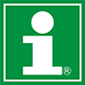 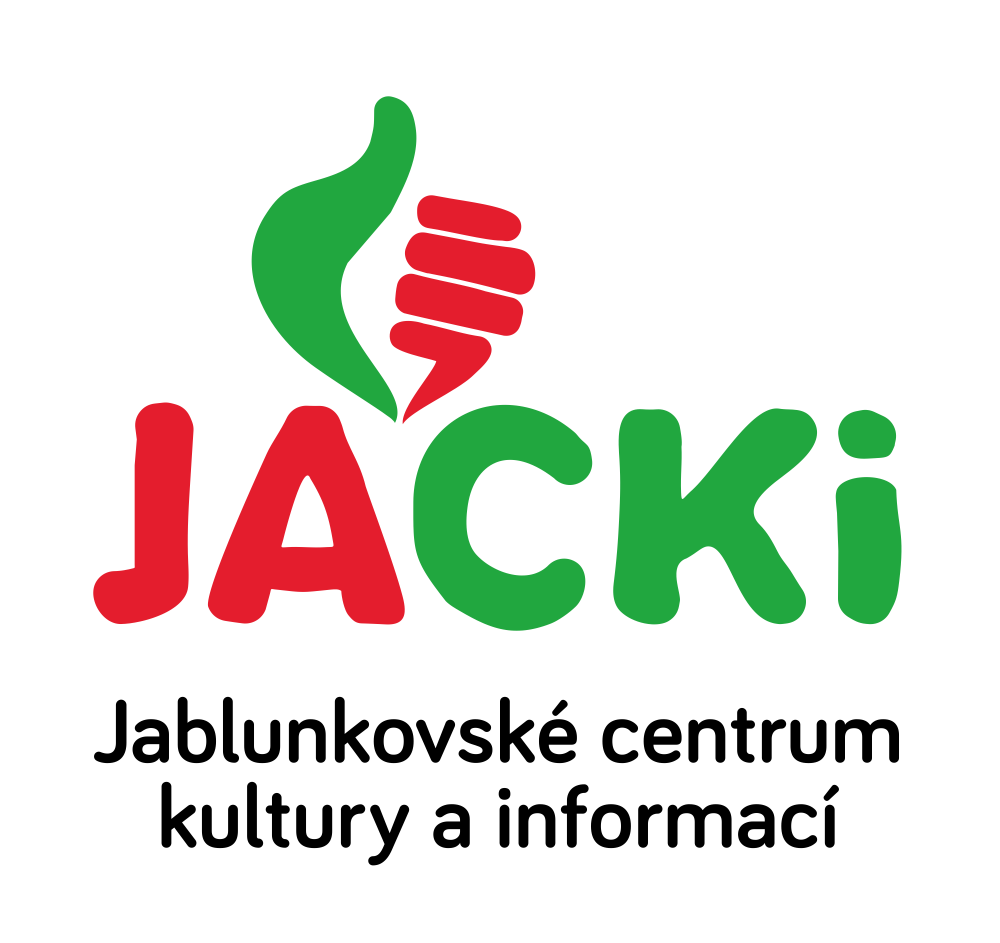 JABLUNKOVSKÉ CENTRUM KULTURY A INFORMACÍ, PŘÍSPĚVKOVÁ ORGANIZACEtel. 558 358 013, e-mail: akce@jablunkov.cz, info@jablunkov.czKULTURNÍ A SPORTOVNÍ AKCE NA JABLUNKOVSKU – ZÁŘÍ 2018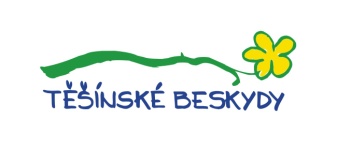 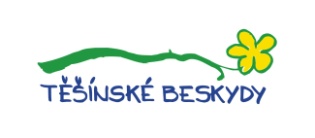 15. 9. 2018 Jablunkov – park A. SzpyrceJabkový den – Barevný den 2018Tradiční jabkový den plný zábavy 
pro celou rodinu.www.jackijablunkov.cz15. 9. 2018 
Dolní Lomná – víceúčelové hřištěTurnaj v nohejbalePořádá SKK Dolní Lomná.www.dolnilomna.eu 16. 9. 2018Tychy, GoczałkowiceBarvy podzimuZájezd do okrasných zahrad. 
Přihlášky v DDM Jablunkov. www.ddm.jablunkov.cz   19. 9. 2018 
Jablunkov – dopravní hřiště ZŠJablunkovská kolovaná 2018 Závody na kole pro děti z MŠ. www.jackijablunkov.cz 21. – 22. 9. 2018 
Návsí – TS JaseníLadie´s nightTvořivý a relaxační pobyt pro dámy.www.ddm.jablunkov.cz 22. 9. 2018 
Dolní Lomná – Mlýny, Na pileKrajský závod v přespolním běhuPořádá TJ Dolní Lomná.www.dolnilomna.eu 22. 9. 2018 
Jablunkov – kostel Božího TělaOrpheus Koncert pravoslavného vokálního sboru v rámci SHF. www.jackijablunkov.cz 28. 9. 2018 
Jablunkov – hřiště TJ SpartakRodinná kopaná 2018www.jackijablunkov.cz 29. 9. 2018 
Hrčava – KDHrčavský gastronomický festival a beerfestwww.obechrcava.cz 29. 9. 2018 
Návsí – FilipkaBěh na Filipkuwww.navsi.cz 29. 9. 2018 
Vendryně – ZáolšíNohejbalcup O pohár starostywww.vendryne.cz 